    DSO Oldřiš - Borová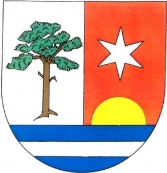 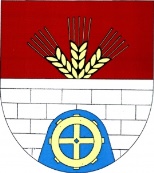 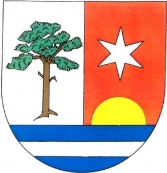 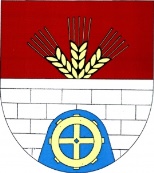               Oldřiš 132, 569 82  Borová              IČ: 72074248, DIČ: CZ72074248Dodatek č.1 ke Smlouvě o odvádění odpadních vod č.   .  . . . .   . . . .uzavřený v souladu s příslušnými ustanoveními zákona č. 274/2001 Sb. v platném znění, o vodovodech 
a kanalizacích pro veřejnou potřebu (dále jen "zákon o vodovodech a kanalizacích") ve znění pozdějších přepisů a vyhlášky Ministerstva zemědělství č.148/2001 Sb., kterou se provádí zákon 274/2001 Sb., o vodovodech 
a kanalizacích pro veřejnou potřebu a o změně některých zákonů, ve znění pozdějších předpisů.Článek 1
Smluvní stranyVlastník a provozovatel: 	DSO Oldřiš - Borováse sídlem: 			Oldřiš 132, 569 82 BorováIČ:				72074248DIČ: 				CZ72074248Zastoupená:		Mgr. Lenka Tlustá – starostka Obce Borová a jednatelka DSO Oldřiš – Borová			p. Michal Serafin - starosta Obce Oldřiš a jednatel DSO Oldřiš – BorováTel.:				+420 461 747 117E-mail: 				obec.oldris@email.czID datové schránky: 		vrdjr5wČíslo účtu: 			Česká spořitelna a.s., č.ú. 5414116399/0800(dále jen „Provozovatel“) a Odběratel: Jméno a příjmení/titul/: 		Datum narození/ IČ:		Adresa odběrného místa:		Adresa bydliště (pokud je jiná):	Telefon/ e-mail: 	(dále jen „Odběratel“)uzavírají níže uvedeného dne, měsíce a roku tento Dodatek ke Smlouvě o odvádění odpadních vod (dále jen Smlouvy) uzavřené dne ……………………..Článek 2
Způsob zjišťování množství odpadních vod 2.1	Množství odpadních vod vznikajících v souvislosti s užíváním nemovitosti a odváděných kanalizační přípojkou do kanalizační sítě bude Provozovatelem zjišťováno dle bodu 3.1.3 Smlouvy:výpočtem podle směrných čísel roční spotřeby dle Vyhlášky č. 120/2011 Sb. Množství odváděné odpadní vody z daného odběrného místa tak bude vypočítáno jako násobek směrného čísla a počtu osob trvale hlášených/bydlících na dané nemovitosti. 2.2	Změna směrného čísla není považována za změnu smlouvy. Pokud dojde ke změně směrného čísla v průběhu zúčtovacího období, rozdělí Provozovatel spotřebu v poměru doby platnosti původního a nového směrného čísla. Článek 3
Počet osob 3.1	Počet trvale připojených osob pro odvádění odpadních vod: ………………   osoby .3.2	Datum připojení do kanalizační sítě DSO Oldřiš – Borová: …………………………..Článek 4
Závěrečná ustanovení4.1		Dodatek je vyhotoven ve dvou vyhotovení, z nichž jedno obdrží Provozovatel a jedno 
		Odběratel.4.2	Dodatek nabývá platnosti a účinnosti dnem podpisu oběma smluvními stranami. Provozovatel služby dle této smlouvy poskytuje od 22.10. 2021. Za období do 31. 3.2022 se stočné nehradí.V Borové dne:.............................. 
Za Provozovatele: 					Odběratel:  . . . . . . . . . . . . . . . . . . . . . . . . . .				. . . . . . . . . . . . . . . . . . . . Mgr. Lenka Tlustá 			                                                    Jednatelka DSO Oldřiš - Borová